
 邵阳市拟提名湖南省科学技术奖通用项目（或人选）汇总表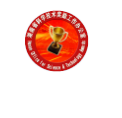  （ 2022 年度）
 邵阳市拟提名湖南省科学技术奖通用项目（或人选）汇总表 （ 2022 年度）
 邵阳市拟提名湖南省科学技术奖通用项目（或人选）汇总表 （ 2022 年度）
 邵阳市拟提名湖南省科学技术奖通用项目（或人选）汇总表 （ 2022 年度）
 邵阳市拟提名湖南省科学技术奖通用项目（或人选）汇总表 （ 2022 年度）
 邵阳市拟提名湖南省科学技术奖通用项目（或人选）汇总表 （ 2022 年度）
 邵阳市拟提名湖南省科学技术奖通用项目（或人选）汇总表 （ 2022 年度）提名单位（盖章）：邵阳市科学技术局                                                                            日期： 2022年 9 月 4日提名单位（盖章）：邵阳市科学技术局                                                                            日期： 2022年 9 月 4日提名单位（盖章）：邵阳市科学技术局                                                                            日期： 2022年 9 月 4日提名单位（盖章）：邵阳市科学技术局                                                                            日期： 2022年 9 月 4日提名单位（盖章）：邵阳市科学技术局                                                                            日期： 2022年 9 月 4日提名单位（盖章）：邵阳市科学技术局                                                                            日期： 2022年 9 月 4日提名单位（盖章）：邵阳市科学技术局                                                                            日期： 2022年 9 月 4日提名号项目名称（候选人）主要完成人主要完成单位提名奖种项目联系人联系电话105-2002非线性系统与复杂网络的建模与控制方法王少杰、贺少波、严波、刘白杨邵阳学院，湘潭大学自然科学奖王少杰13973980728105-2003基于智能优化算法的多移动机器人协作搜索研究唐宏伟、林安平邵阳学院、湘南学院自然科学奖唐宏伟15273964952105-2004不连续泛函微分方程解的性态研究袁子清，汪东树，邢智勇邵阳学院，华侨大学自然科学奖袁子清18807404931105-2006分形体系下 Hemite-Hadamard 型积分不等式的研究孙文兵邵阳学院自然科学奖孙文兵15842932613105-3001兰炭低温熄焦余热用于生物质气化制取含氢燃气的关键技术张俊霞，王泽华，童莉葛，孙志勇邵阳学院，北京科技大学，榆林学院技术发明奖张俊霞15529952278105-3002高性能永磁同步电机系统关键技术及其应用林立、杨勇、石书琪、彭志华、王智琦邵阳学院、苏州大学技术发明奖林立18173903500105-3005超/特高压输变电绝缘纤维板材及成型件的关键技术研发及产业化陈启杰，魏冬云，龚龑，黄游宇，魏雅琴，唐跃平湖南广信科技股份有限公司，长沙理工大学技术发明奖谢新春18707393050105-3006植物源胆固醇新工艺甘红星、谢来宾、羊向新、左前进、胡爱国、龙能吟湖南科瑞生物制药股份有限公司技术发明奖许佳13594658091105-4001柴油机排气净化消声器的性能研究及应用伏军、袁文华、黄启科、李光明、马仪、陈政宏邵阳学院、湖南滨湖柴油机有限公司科技进步奖伏军15526091134105-4002湘产浓酱兼香型白酒酿造关键技术研发与产业化应用余有贵、郑青、伍强、杨志龙、熊翔、陈雪鹏、黄小贝邵阳学院，湖南湘窖酒业有限公司，长沙市食品药品检验所科技进步奖郑青18910506824105-4004高强度透明微晶盖板玻璃开发王志安、张旭海、仵小曦、薛新建、唐冰杰、李子沛彩虹集团（邵阳）特种玻璃有限公司科技进步奖贺玉娣18291026238105-4005放飞梦想·挑战金牌—青少年科技创新金牌作品选肖海波、陈富昌邵东市第一中学科技进步奖肖海波13874251826105-4006乡村生活垃圾焚烧烟气除 尘成套设备陶翱翔 王树国 龙开斌 谭天乐 伍秀君 李明莉绥宁现代科技开发应用有限公司科技进步奖谭龙17373902796105-4008低噪自适应智能型医用呼吸机设备关键技术及应用刘哲、杜春玲、周磊、唐聪能、袁再鑫、粟锦平、郑其昌湖南万脉医疗科技有限公司、复旦大学附属中山医院青浦分院科技进步奖周旭辉18108466408